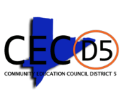                                                           CEC 5 Calendar Meeting Minutes                                           Wednesday, March 23, 2022Meeting called to order by President Stewart at 6:40 PM.  Roll call taken by Lisa Kinsey, which resulted in the following:Present: Schadell Barnhill, Fanta Brown, Ayishah Irvin, Brian Peters, Denise Randolph, Pamela Stewart and Gina WilliamsAbsent: Hope Bell (Unexcused) Acknowledgement of February 16, 2022 calendar/business minutes and February 25, 2022 Special Meeting MinutesResolution # 95 Support Legislation to Protect the Charter Cap S.7666A/A.8801Motion by Vice President Barnhill to accept Resolution # 95 with recommended changes from President Stewart second by Member Peters voice vote for the record Yes: 7 No: 0 Absent: 1Anna Minsky’s Candidate VoteMotion by Vice President Barnhill to accept Anna Minsky as a CEC5 Councilmember second by Member Peters voice vote for the record 7 No: 0 Absent: 1Report of PresidentPresident Stewart offered her report time to others within the community to share information. President Stewart acknowledged District 5 School Community attending the meeting.P.S. 154 Parent Coordinator, Monique Kennedy P.S. 125 Principal, Yael LeopoldUrban Assembly Academy for Future Leaders (AFL) Principal, Joseph Gates on receiving an award. Principal Gates shared with the community receiving the Distinguished Principal Award for Manhattan from the Middle School Principals Association. Principal Gates shared he is very thankful for the award.School of Earth, Exploration and Discovery (SEED) Principal, Meredith HillM. Ndigo Washington representing State Senator Cordell Cleare’s Office. Acknowledged principals that were in the space. Congratulated Principal Gates on his award and Anna Minsky on her council seat. State Senator Cleare is in correspondence to Resolution 95. Senator Cleare have been supportive of pushing the agenda for many years on behalf of parents, and challenging charter schools. Charter schools take away a lot from our public school children. It has been a long fight. Congratulations to the council for passing this resolution. Ms. Washington will report the resolution to Senator Cleare. Announcements: BioBus Organization (provided zoom link in chat) is a wonderful resource they will be at Adam Clayton Powell Plaza Saturday, March 26, 2022 from 11am-3:00pm. They will bring their bus in front of the school. It is a wonderful opportunity exposing children to science. Summer Youth Employment application is available (provided link in zoom chat). The deadline is April 22, 2022. Adam Clayton Powell Jr. State Office Building is open and has a number of programs in the building. SUNY and BMCC offers free adult education and career training programs on the 15th floor.  Attended a press conference offering a statement on Senator Cleare’s behalf regarding the over saturated methadone clinics in the neighborhood. There has been an outcry from elected officials to hold not only the police presence, addressing the social issue, but also having and making sure there are programs offered to the population. The electives are aware and taking action. For those who may not be aware every year state electives and assembly hold an opportunity for constituents to come and meet with them in Albany. The Caucus Weekend (Black, Puerto Rican, Hispanic and Asian) meeting usually held in February. However, because of the pandemic they decided to have the meeting during the month of April giving people an opportunity to meet in person. This is a unique opportunity for constituents to come and meet with their electives. There will be workshops as well (shared information in the zoom chat). Our office is holding a workshop on Human Trafficking. State Senator Cleare is passing her first Bill S.8241-A Prohibits Imposing a Fee or Other Penalty for Health Insurance Enrollment under the Pregnancy Special Enrollment Period. It is an important bill dealing with pregnant women or anyone. During the open enrollment period, many times women would get the opportunity to receive coverage, but pregnant women were not. Pregnant women were also opposed upon. This legislation takes away the fine and allows women during that time called a Qualifying Life Event allowing pregnant women to receive coverage during that open period. Thank you again, for your time. Looking forward to collaborating with everyone. President Stewart shared her congratulations on Senator Cleare Bill passing. André Pardassee, Project Classic Coordinator, the Classical Theatre of Harlem has worked as a classical actor since 2018. Working in the Education Department now. President Stewart thanked André Pardassee and Principal Gates.Report of Acting Superintendent Q & AActing Superintendent Davson shared Focused on Five PowerPoint Presentation and answered questions from the community. Acting Superintendent Davson invited a few Middle School Principals as a part of her report.District 5 Social Media and District 5 App Data: COVID Attendance Health & Safety UpdatesAttendance Data to DateDistrict 5 Attendance InitiativeReminder: District Pre-K3 OptionsHealing Ambassador ProgramFamily Institute with Dr. Asheena BaezSummer School UpcomingWelcome our Middle School PrincipalsUrban Assembly Academy for Future Leaders (AFL) Principal Joseph Gates shared his PowerPoint Presentation a School on the Move and answered questions from the community.Why Choose AFLStatistically Safest SchoolVital PartnershipsPartnershipsLeaderships ClassesBeautiful SchoolBeautiful School Wall ArtSmall School SettingDouble Period ProgrammingTechnologically UnchallengedParticipation in Government ClassAdvanced Regents CoursesStaff Committed to ExcellenceSchool of Earth Exploration and Discovery (SEED) Principal Meredith Hill New school opened Fall 2020 A pandemic experience of starting a school. We started our school design before COVID hit and learned very quickly how to adapt.Core Vision built around building community amongst our student’s emphasis on social, environment, justice, and hands on project basic learning. Some of that looks different due to the pandemic. Really excited this spring as things are finally opening up. Excited to share recently receiving a STEM Grant. Doing some work with Outward Bound. Working with our faculty to train teachers in project-based learning and further develop project based learning skills. After School Partnerships with The Brotherhood Sister of Soul which has an environmental gardening and sustainability program for our students on-site as well as hold seats in their program on-site at a thriving garden and youth market program.Teacher’s College Partnership Fellows working with our school in food and nutrition, agriculture and most recently bringing undergraduates who are learning to be teachers to teach STEM after school programing which our students have absolutely loved. Today students were building bridges half the classroom covered in tape and popsicle stick bridges trying to see how they could best engineer to hold the heaviest load. SEED really focuses on building community for authentic learning experiences. Rather than just writing an essay or paragraph response students are often making brochures, posters, performing skits, writing letters to public officials, having opportunities to hear their voices. We are big about valuing student voices, student identities, bringing/shining that our students bring and offer as part of a learning experience. Happy to share photos and images. We are likewise a uniform (turquoise and black) school. We are big on bringing the community into the school. Excited about creating as many opportunities as we can for families to get involved. Everything is new for us excited to have our students host their first dance and community celebration. Student Council has hosted their first bake sale and events. Trying to build community that reflects what students want to see, so they want be in school and learn. We will be welcoming our third class. The upcoming year we will be a full 6-8 grade school. All are welcome to join us at SEED.On the Horizon Family Engagement and SupportQ & APresentation: FY 2023 Budget Allocation Fair Student Funding (FSF) Director of Operations, Matthew MannerMr. Manner shared FY 2023 Budget Allocation Fair Student Funding (FSF) PowerPoint Presentation and answered questions from the community. The DOE $37.8 Billion 2021-2022 Budget: Where Our Funding Comes FromThe DOE $37.8 Billion 2021-2022 Budget: Where Our Funding Goes ToThe Vast Majority of Instructional Costs Are Allocated Directly to School BudgetsFait Student Funding is the Primary Funding Source for Most Community District SchoolsFair Student Funding WeightsFair Student Funding Pays for K-12 Classroom Staff and Student Supports at DOE Community District SchoolsHow The FSF Weights Work-If the Per Capita Were $1This Year, Fair Student Funding is Fully Funded for the First Time EverDOE Has Received Over $7 Billion in Federal Stimulus Funding from FY 2022 through FY 2025School Budgeting TimelineMore Information Is Available Online About Fair Student Funding and School BudgetsQuestionsWe want your Feedback!Speaker’s ListNo one for speaker’s listPresident Stewart adjourned calendar meeting at 8:44PM                          Submitted by: Lisa Kinsey, Administrative Assistant                                      CEC 5 Business Meeting Minutes                                          Wednesday, March 23, 2022Meeting called to order by President Stewart at 8:44 PM.  Roll call taken by Lisa Kinsey, which resulted in the following:Present: Schadell Barnhill, Fanta Brown, Ayishah Irvin, Anna Minsky, Brian Peters, Denise Randolph, Pamela Stewart                    and Gina WilliamsAbsent: Hope Bell (Unexcused)Discussion CEC5 Vacancies(2) General Education(1) English Language Learners (ELL’s)Vice President Barnhill shared with the community that CEC5 has three vacancies (2) General Education and (1) English Language Learners (ELL’s) if you know anyone in the community that is interested in applying for the positions encourage them to apply before June 2022. President Stewart asked Treasurer Irvin if she wanted to talk about the budget even though, the budget is not on the agenda.Treasurer Irvin stated if anyone is submitting reimbursements for this meeting, please submit your reimbursement this week would be awesome if not, by Monday. As soon as your reimbursement is submitted. I can sign it and our AA can process it.President Stewart welcomed Anna Minsky once again to CEC5. President Stewart shared that she will reach out to Member Minsky to discuss what she wants to do on the council, which is great. President Stewart adjourned the business session at 8:50pm. Submitted by: Lisa Kinsey, Administrative Assistant